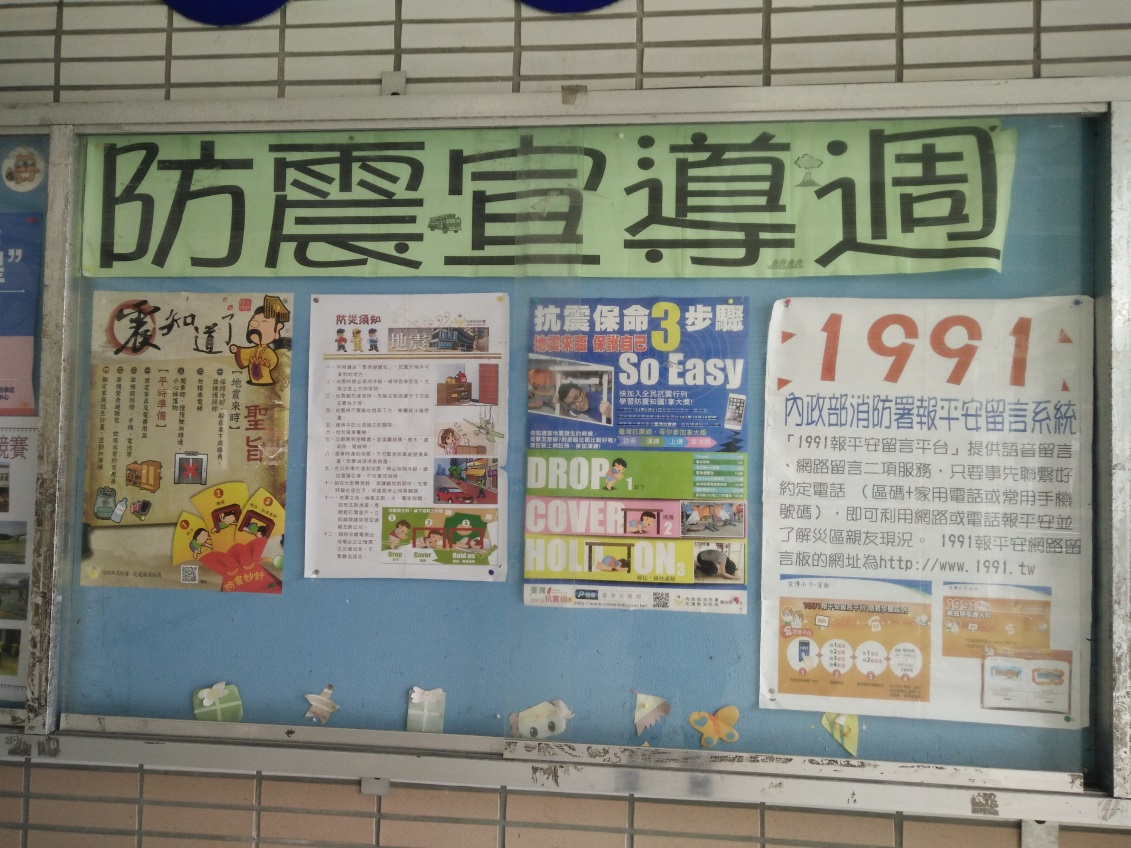 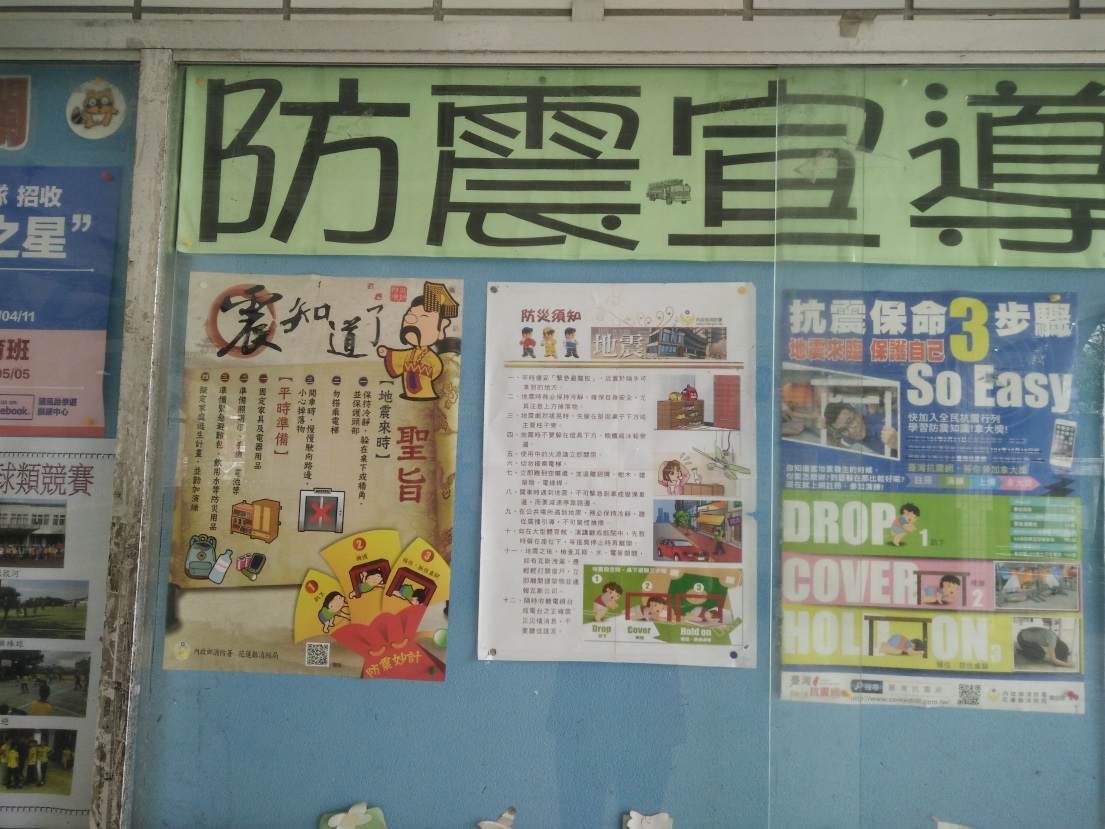 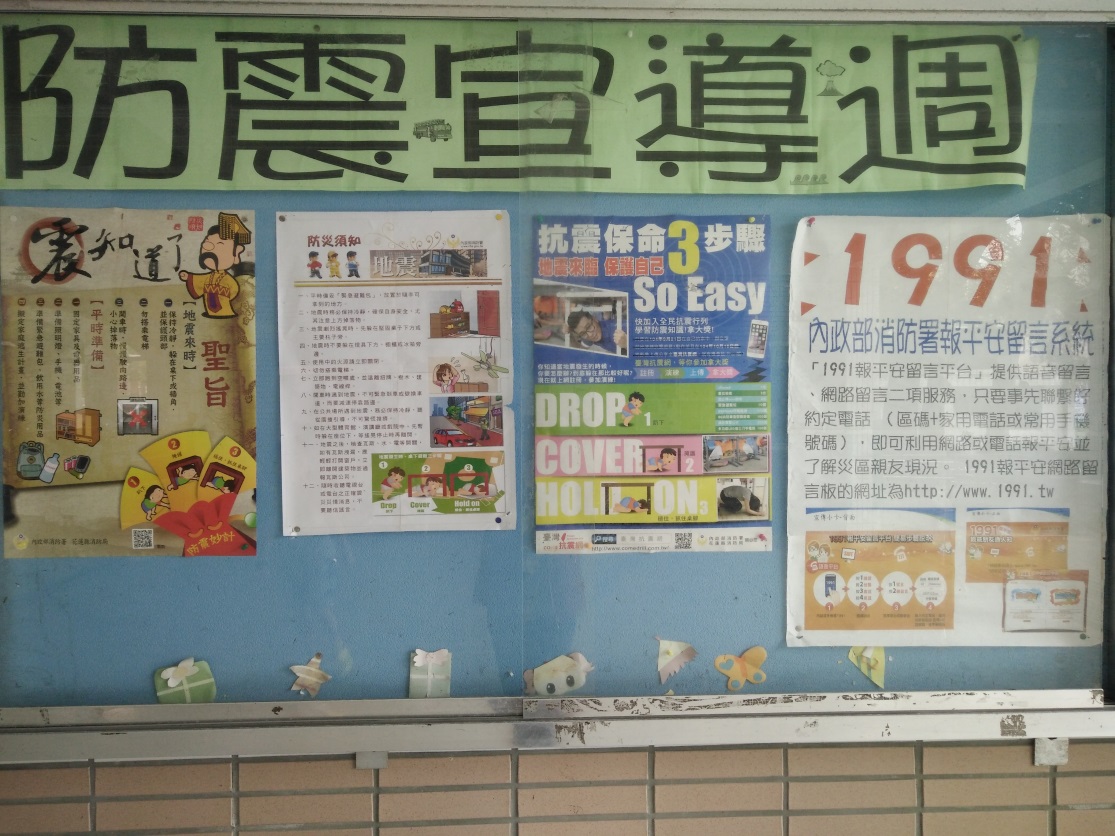 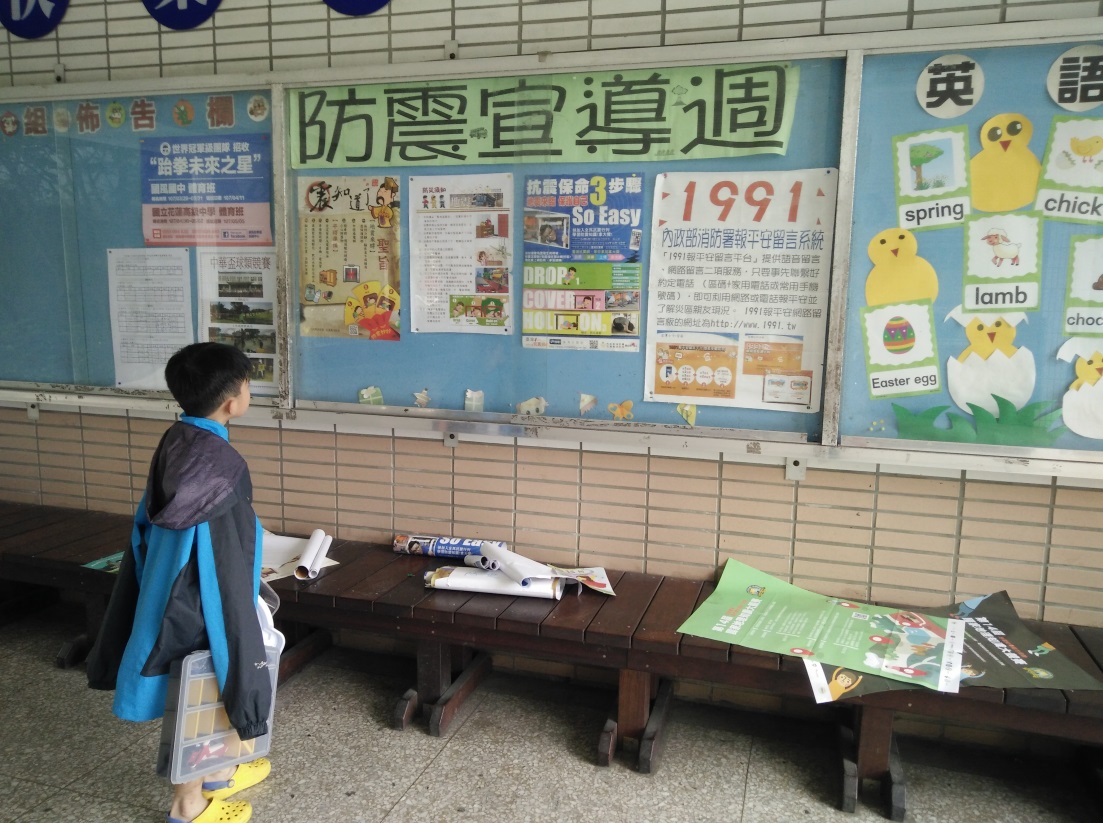 圖片說明：利用櫥窗將相關訊息張貼已達宣導效果